         Государственное казенное учреждение Республики Коми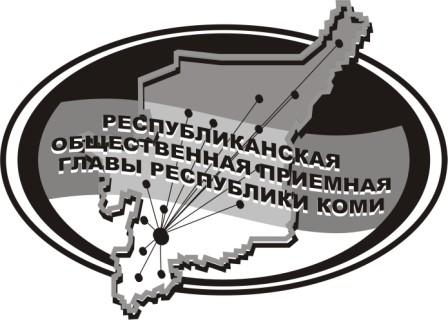  «Центр обеспечения деятельности администрации Главы Республики Коми»8 февраля 2024 г.с 14:15 до 15:15В Общественной приёмной     Главы Республики Коми по г. Сыктывкару  состоится прямая линия на темуКакая ответственность предусмотрена за нанесение телесных поврежденийНа вопросы граждан ответят сотрудники УМВД России по г. СыктывкаруЗвоните!Телефон прямой линии (8212) 285-298Мероприятие состоится по адресу:г. Сыктывкар, ул. Карла Маркса, 229, 1 этаж, 120 каб.